 Wyoming State CouncilNovember 28, 2022 Meeting Agenda3:00 p.m. to 4:00p.m. Videoconference  Brief Introductions/ Roll Call Cara Chambers, Director, Division of Victim Services, Office of the Attorney GeneralColtan Harrington, Commissioner, WDOC Field Services AdministratorHonorable Judge Kerri Johnson, Seventh Judicial District Court Judge, Natrona CountySenator Tara Nethercott, Laramie County, WyomingDaniel Shannon, WDOC Director Margaret White, Executive Director, Wyoming Board of ParoleSam Williams, Senior Assistant Attorney GeneralGuestsHeather Babbitt, WDOC Deputy DirectorMiguel Herrera, Interstate Compact SupervisorPat Odell, Deputy Compact AdministratorJeremy Vukich, Regional Manager, Compact Administrator, WDOC Field ServicesGuest Speaker: Pat Tuthill, Founder of the Peyton Tuthill Foundation, Victims Representative, National Commission Interstate CompactVictims Representative, Florida State Council for the Interstate CompactAmerican Corrections Association, Florida DelegateAmerican Parole and Probation Association Victim Issues CommitteeParents of Murdered ChildrenNational Organization for Victim AssistanceThe Offender Re-entry Initiative sponsored by the U.S. Department of Justice, Department of Labor, and U.S. Department of Health and Human Services. “Charting the Safe and Successful Return of Prisoners to the Community.”Role of the Council“The Council is essentially a communication and support mechanism to assist with developing statewide policy, acquiring critical resources and operating the Compact Office.” Interstate Commission for Adult Offender Supervision(ICAOS) State Council Orientation GuideAccording to the ICAOS,  state councils must:appoint the state’s Compact Administrator as Commissioner to serve on the Interstate Commission for the state (may be appointed by the State Council or the state’s governor in consultation with the legislature and judiciary);determine the State Council’s membership; and,exercise oversight and advocacy which includes but is not limited to the development of operating policies for the state’s interstate compact office.Election of the Compact Administrator as Commissioner:  Jeremy VukichClosing Comments.THE STATETHE STATE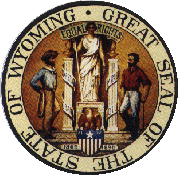 OF WYOMINGOF WYOMINGMark GordonGovernorMark GordonGovernorMark GordonGovernor